Сайн байна уу. “Эрдэнэт үйлдвэр” ТӨҮГ- ын уурхайн зориулалттай хүнд механизмуудад манайд өмнө нь хэрэглэгдэж туршигдсан, чанар  болон гүйлт нормийн хэмжээ нь танигдсан дугуйнуудаас бид сонголт хийн захиалгандаа оруулдаг. (875/65R29 дугуйн хувьд хээний код L-3 гэж оруулсан нь бид нэг загварын дугуй авах шаардлагын дагуу өөрчилөлт оруулсан)ЭҮТӨҮГ/20240102202 дугаартай "Уурхайн техникийн дугуй" нийлүүлэх тендерийн техникийн тодорхойлолтод тусгагдсан дугуйн хээний өргөн болон гүний талаархи тодруулгыг дараах хавсралтаар хүргүүлж байна. 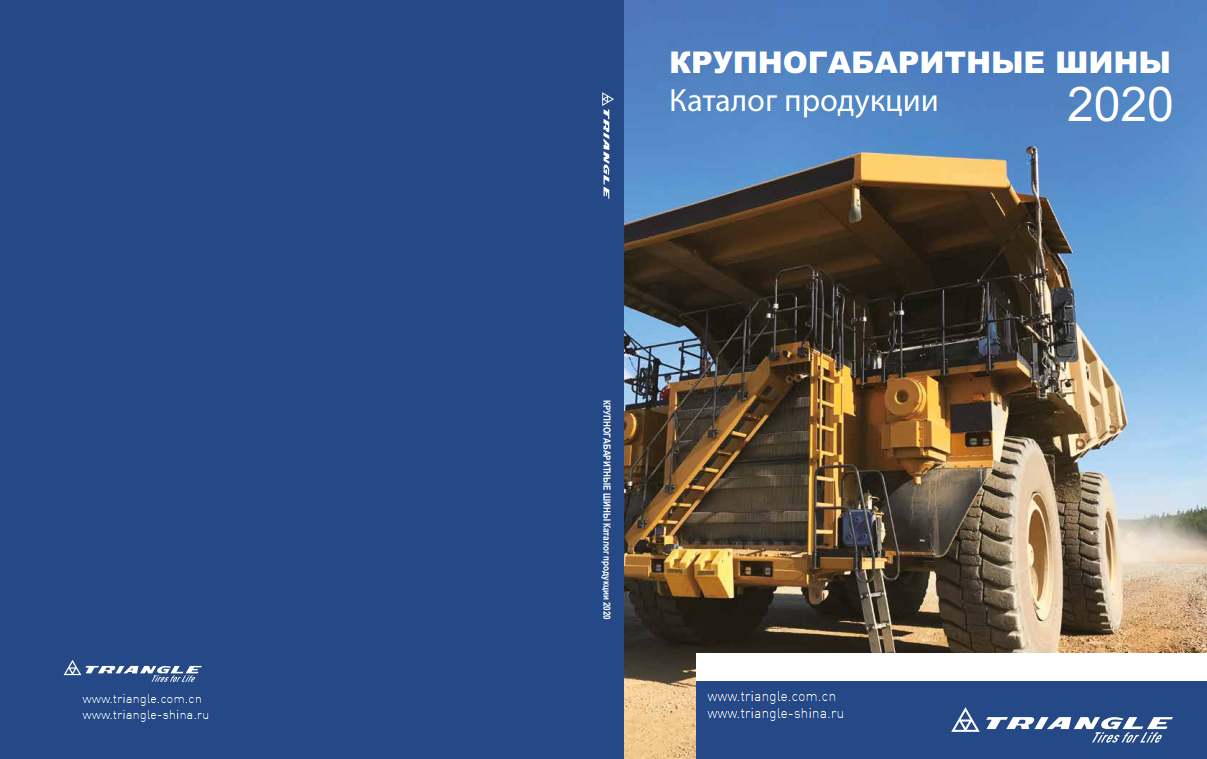 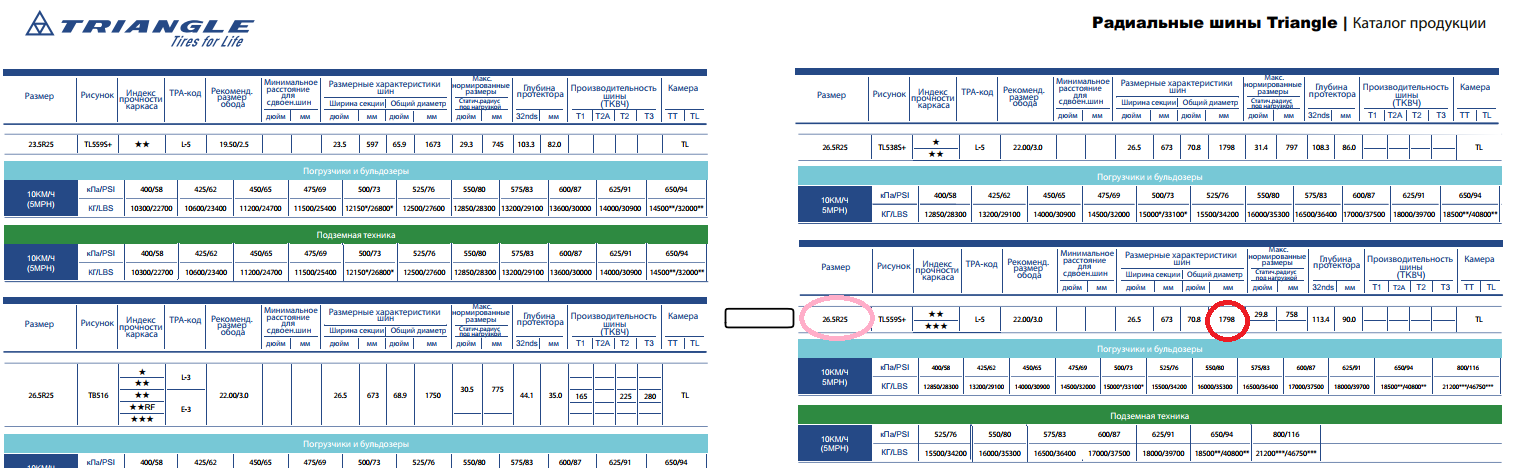 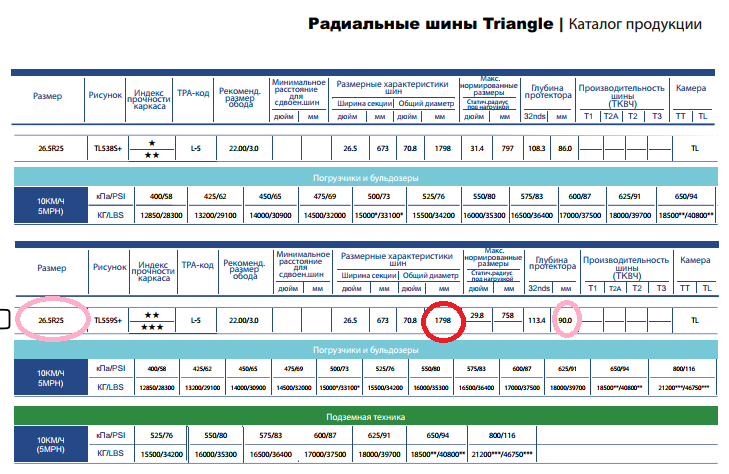 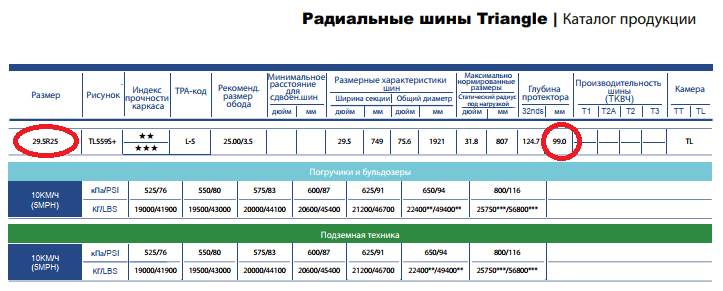 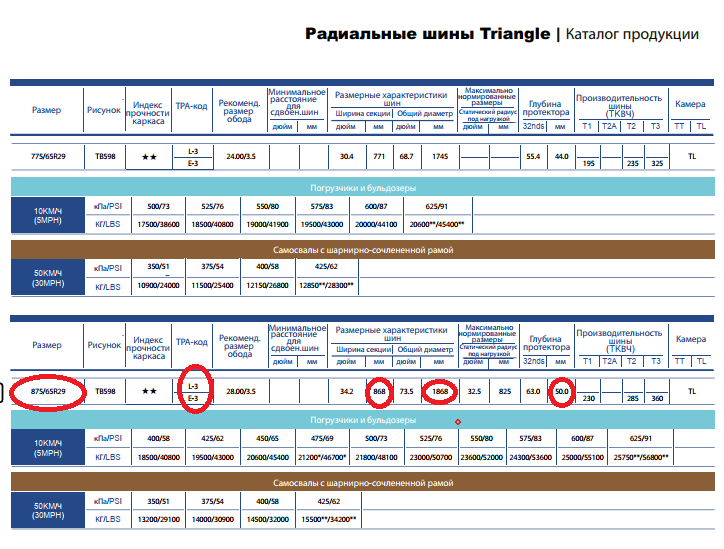 